.(16 counts intro)[S1]  Fwd Rocking Step-Hitch-Fwd(Cross), Back Rocking Step-Hitch-Back(Behind)[S2]  Cross-1/4R-Back-Cross-Back, 1/2L, 1/4L Rock-Recover, 3/8R Fwd-Step-1/2R Together[S3]  L Lock Step Fwd, Step-Pivot 1/2R, L Lock Step, Fwd w/ Hitch-3/8L Cross (Rock)[S4]  Recover-Side Rock, Behind, Side Rock, 1/2L Ball Step TurnNo Tags or RestartsPlease feel free to contact me if you need any further information. (hirokoclinedancing@gmail.com)(updated: 19/May/20)Nobody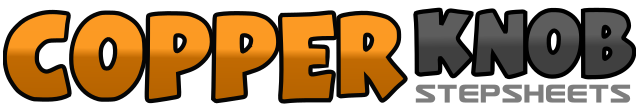 .......Count:32Wall:4Level:High Intermediate.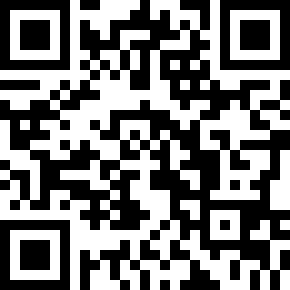 Choreographer:Hiroko Carlsson (AUS) - May 2020Hiroko Carlsson (AUS) - May 2020Hiroko Carlsson (AUS) - May 2020Hiroko Carlsson (AUS) - May 2020Hiroko Carlsson (AUS) - May 2020.Music:Nobody (feat. Romaine Willis & Dany Yei) - Middle Class Richkids : (iTunes)Nobody (feat. Romaine Willis & Dany Yei) - Middle Class Richkids : (iTunes)Nobody (feat. Romaine Willis & Dany Yei) - Middle Class Richkids : (iTunes)Nobody (feat. Romaine Willis & Dany Yei) - Middle Class Richkids : (iTunes)Nobody (feat. Romaine Willis & Dany Yei) - Middle Class Richkids : (iTunes)........1&2&Rock across R over L, Replace weight on L, Rock across R over L, Replace weight on L3 4Rock across R over L, Hitch L knee and step across L over R,5&6&Rock R behind L, Replace weight on L, Rock R behind L, Replace weight on L7 8Step R behind L and hitch L knee, Step L behind R (12:00)1&2&Cross R over L, Make a 1/4 turn right stepping back on L, Step back on R, Cross L over R3 4Step back on R, ake a 1/2 turn left stepping forward on L,5 6Make a 1/4 turn left rocking R to the side, Recover weight on L (prep for 3/8 hinge turn)  (6:00)7&8Make a 3/8 turn right stepping forward on R (1:30), Step forward on L, Make a 1/2 turn right on ball of left foot stepping/pulling R together (7:30)1&2&Step forward on L, Lock R behind L, Step forward on L, Lock R behind L3 4Step forward on L, Make a 1/2 turn right recover weight on R (1:30)5&6&Step forward on L, Lock R behind L, Step forward on L, Lock R behind L7&8Step forward on L, Hitch R foot and make a 3/8 turn left on ball of left foot, Rock across R over L (9:00)1&2Recover/step L behind R, Rock R to the side, Recover weight on L3 4 5Step R behind L, Rock L to side, Recover R to the side6&7&8Making a 1/2 circle turn left – Step (L)-ball (R)-step (L)-ball (R)-step forward (L) (3:00)